KLAUZULA INFORMACYJNAO PRZETWARZANIU DANYCH OSOBOWYCH PRZEZ LOKALNĄ GRUPĘ DZIAŁANIA „Perły Mazowsza”:Zgodnie z artykułem 13 ustęp 1 i 2 Rozporządzenia Parlamentu Europejskiego i Rady (UE) 2016/679 z dnia 27 kwietnia 2016 r. w sprawie ochrony osób fizycznych w związku z przetwarzaniem danych osobowych i w sprawie swobodnego przepływu takich danych oraz uchylenia Dyrektywy 95/46/WE (ogólne rozporządzenie o ochronie danych) (Dz. Urz. UE L 119, s.1), dalej RODO informuję, że:1. Administratorem Pani/Pana danych osobowych jest Lokalna Grupa Działania „Perły Mazowsza” (LGD) z siedzibą w Tarczynie, ul. Juliana Stępkowskiego 17 lok. 111. Numer KRS 0000317853. 2. Z Inspektorem Ochrony Danych Stowarzyszenia Lokalna Grupa Działania „Perły Mazowsza” można kontaktować się pod nr tel. 22 727-81-16 lub e-mail: lgd@vp.pl.3. Pani/Pana dane osobowe przetwarzane będą w celu/celach związanych z działalnością statutową LGD, udziałem w Programach, wydarzeniach, badaniach realizowanych przez LGD (monitoring, ewaluacją, realizacją projektów, działalnością informacyjno-promocyjną LGD Perły Mazowsza, sprawozdawczość, ogłoszenie wyników konkursu na stronie internetowej www.lgd-tp.pl, a także poprzez pocztę lub adres e-mail, w ramach Programu Rozwoju Obszarów Wiejskich 2014-2020),  na podstawie wyrażenia przez Panią/Pana dobrowolnej zgody w oparciu o art.6 ust.1 lit. a) RODO.4.  Pani/Pana dane osobowe mogą zostać udostępnione innym odbiorcom lub powierzone innym podmiotom i instytucjom na potrzeby realizacji celu/celów określonych w punkcie 3 niniejszej klauzuli m.in. Urząd Marszałkowski Województwa Mazowieckiego z siedzibą ul. Jagiellońska 26,       03-719 Warszawa oraz Agencję Restrukturyzacji i Modernizacji Rolnictwa z siedzibą ul. Poleczki 33, 02-822 Warszawa.5. Pani/Pana dane osobowe będą przechowywane przez okres niezbędny do realizacji celów określonych w punkcie 3, a po tym czasie przez okres oraz w zakresie wymaganym przez przepisy powszechnie obowiązującego prawa.6.   W związku z przetwarzaniem przez Administratora danych osobowych posiada Pani/Pan:-    prawo dostępu do treści swoich danych, na podstawie art. 15 RODO;-    prawo do sprostowania danych, na podstawie art. 16 RODO;-    prawo do usunięcia danych, na podstawie art. 17 RODO;-    ograniczenia przetwarzania danych, na podstawie art. 18 RODO;-  prawo do przenoszenia danych, prawo wniesienia sprzeciwu, prawo do cofnięcia zgody w dowolnym momencie, bez wpływu na zgodność z prawem przetwarzania, którego dokonano na podstawie zgody przed jej cofnięciem, na podstawie art. 20 i 21 RODO;7.   Posiada Pan/Pani prawo do wniesienia skargi do organu nadzorczego tj. Prezesa  Urzędu Ochrony Danych Osobowych, gdy uzna Pani/Pan, iż przetwarzanie danych osobowych dotyczących Pani/Pana narusza przepisy określone w RODO.8.   Podanie przez Pana/Panią danych osobowych jest dobrowolne, jednakże konsekwencją niepodania danych osobowych będzie brak możliwości wykonywania czynności związanych z działalnością statutową LGD, udziałem w Programach, wydarzeniach, badaniach realizowanych przez LGD.9.   Pani/Pana dane mogą być przetwarzane w sposób zautomatyzowany i nie będą profilowane.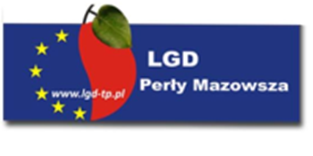 …………………………………………………..		(Imię i nazwisko)…………………………………………………..		(Adres)…………………………………………………..		(Telefon/E-mail)…………………………………………………………………………….                                    (Pesel)Oświadczenieo wyrażeniu zgody na przetwarzanie danych osobowychOświadczam, że w związku ze złożeniem przeze mnie wniosku o przyznanie pomocy na realizacje operacji................................................................................................................................................................................................................................................................................................................................................................................................................................................................................................(tytuł operacji)……………………………………………………………………………………………………(numer identyfikacyjny nadany przez ARiMR)w ramach poddziałania 19.2 „Wsparcie na wdrażanie operacji w ramach strategii rozwoju lokalnego kierowanego przez społeczność” objętego Programem Rozwoju Obszarów Wiejskich na lata 2014-2020, wyrażam zgodę na przetwarzanie moich danych osobowych, wyrażam zgodę na przetwarzanie moich danych osobowych przez Stowarzyszenie „Perły Mazowsza” – Lokalna Grupa Działania oraz zapoznałem się z klauzula informacyjną zamieszczoną powyżej.……………………………………………………………………………(podpis i data)